GALA DAY WINNERS 20194 Boys South Winner - 5/6 Boys South Winner -  3/4 Boys North Winner - 5/6 Boys North Winner - 3/4 Girls South Winner - 5/6 Girls South Winner -  3/4 Girls North Winner - 5/6 Girls North Winner -7/8 Boys South Winner - Melrose9/10 Boys South Winner – Caroline Chisholm7/8 Girls South Winner – St Mary Mackillop 9/10 Girls South Winner – St Clares College7/8 Boys North Winner –Daramalan College 9/10 Boys North Winner - St Francis Xavier7/8 Girls North Winner – St Francis Xavier9/10 Girls North Winner - St Francis XavierGirls College Winner - Boys College Winner -   GALA DAY WINNERS 2018 3/4 Boys South Winner - St Clare of Assisi5/6 Boys South Winner -  St Edmunds3/4 Boys North Winner - Mother Theresa 15/6 Boys North Winner - St Thomas3/4 Girls South Winner - Holy Family Sapphires5/6 Girls South Winner -  Holy Family Diamonds3/4 Girls North Winner - St Monica's 15/6 Girls North Winner -Fraser Primary 27/8 Boys South Winner -St Edmunds9/10 Boys South Winner -St Edmunds7/8 Girls South Winner - Melrose9/10 Girls South Winner - St Clares7/8 Boys North Winner -Daramalan9/10 Boys North Winner -St Francis Xavier7/8 Girls North Winner - St Francis Xavier9/10 Girls North Winner - St Francis XavierGirls College Winner - Daramalan CollegeBoys College Winner -  Erindale CollegeGALA DAY WINNERS 20173/4 Girls Winner - Miles Franklin 25/6 Girls Winner- Holy Family Diamonds3/4 Boys Winner - Fraser Primary5/6 Boys Winner - Holy Family PythonsCollege Girls Winner - ErindaleCollege Boys Winner - Erindale7/8 Boys Winner - St Mary Mackillop9/10 Boys Winner - St Mary Mackillop7/8 Girls Winner - St Francis Xavier9/10 Girls Winner - St Francis XavierGALA DAY Winners 20167/8 Boys Winner - Kingsford Smith9/10 Boys Winner - St Mary Mackillop7/8 Girls Winner - St Clare's College9/10 Girls Winner - St Francis3/4 Girls Winners - Holy Family Sapphires5/6 Girls Winners -Holy Family Diamonds 3/4 Boys Winners -Holy Family 45/6 Boys Winners -Holy Family 3College Girls Winners - Erindale CollegeCollege Boys Winners -Erindale CollegeGALA DAY Winners 2015 7/8 Boys Winner - St Mary MacKillop9/10 Boys Winner - Erindale7/8 Girls Winner - St Francis9/10 Girls Winner - St Francis3/4 Girls Winners - Holy Family Rubies5/6 Girls Winners - Miles Franklin 3/4 Boys Winners - Holy Family5/6 Boys Winners - Taylor PrimaryCollege Girls Winners - ErindaleCollege Boys Winners - ErindaleGALA DAY Winners 2014 .College Girls - St Clare'sCollege Boys - Erindale 1Girls - 3/4 Winners Trinity Christian;Girls - 5/6 Girls Winners FaddenBoys - 3/4 Holy Family Eagles WinnersBoys -   5/6 Boys Taylor 1 Winners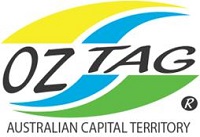 SCHOOL GALA DAY RESULTS 